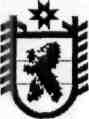 РЕСПУБЛИКА КАРЕЛИЯ Совет Великогубского сельского поселенияV сессия III созываРЕШЕНИЕот  29 мая  2014 г.                                                                                  №  46с. Великая ГубаОб утверждении Положения о Почетной грамоте и Благодарственном письме органов местного самоуправления муниципального образования  «Великогубское сельское поселениеВ соответствии со статьей 55  Федерального закона от 27 июля  2004 года N 79-ФЗ  «О государственной гражданской службе Российской Федерации» в целях поощрения и награждения муниципальных  служащих в органах местного самоуправления, а также работников других организаций, граждан, внесших значительный вклад в развитие местного самоуправления в Великогубском сельском поселении Совет Великогубского сельского поселенияРЕШИЛ: 1.Утвердить:- Положение о Почетной грамоте органов местного самоуправления муниципального образования «Великогубское сельское поселение (Приложение № 1);- Положение о Благодарственном письме органов местного самоуправления муниципального образования «Великогубское сельское поселение (Приложение № 2);- Форму представления о награждении Почетной грамотой и награждении Благодарственным письмом органов местного самоуправления муниципального образования «Великогубское сельское поселение (Приложение № 3);      2. Настоящее Решение подлежит опубликованию в газете «Наши Вести» и на официальном сайте Великогубского сельского поселения.Председатель СоветаВеликогубского сельского поселения                                            О. Н. ГуроваГлава ВеликогубскогоСельского поселения                                                                    И. А. ПанкратовПриложение № 1К Решению V сессии III созываСовета Великогубского сельского поселенияОт 29.05.2014 года № 46Положение о почетной грамоте органов местного самоуправления муниципального образования «Великогубское сельское поселение»Почетная грамота органов местного самоуправления муниципального образования «Великогубское сельское поселение» (далее - Почетная грамота) является муниципальной наградой органов местного самоуправления муниципального образования «Великогубское сельское поселение» (далее –Великогубское сельское поселение), поощрением за заслуги в области развития местного самоуправления в Великогубском сельском поселении. Почетной грамотой могут быть награждены:лица, замещающие муниципальные должности, должности муниципальной службы в органах местного самоуправления муниципальных образований в Республике Карелия (далее – лица, замещающие муниципальные должности, должности муниципальной службы), работники других организаций независимо от форм собственности (далее- работники организаций) за существенный вклад в развитие местного самоуправления в в Великогубском сельском поселении; граждане, оказавшие существенную помощь в решении задач, возложенных на Великогубское сельское поселение.Представления к награждению Почетной грамотой вносят заинтересованные лица по согласованию с Главой Великогубского сельского поселения (далее Глава поселения) и председателем Совета Великогубского сельского поселения (далее - председатель Совета).Глава поселения и председатель Совета на основании представления в течение десяти дней со дня внесения принимают решение о награждении Почетной грамотой.Решение о награждении Почетной грамотой оформляется распоряжением Главы поселения.Вручение Почетной грамоты производится от имени Великогубского сельского поселения в торжественной обстановке Главой поселения или Председателем Совета и (или) иными лицами по их поручению.В соответствии со статьей 66 Трудового кодекса Российской Федерации сведения о награждении Почетной грамотой вносятся в трудовую книжку награжденных лиц.Повторное награждение Почетной грамотой возможно не ранее чем 3 года после предыдущего награждения.Дубликат Почетной грамоты не выдается.Приложение № 2К Решению V сессии III созываСовета Великогубского сельского поселенияОт 29. 05. 2014 г. № 46Положение о Благодарственном письме органов местного самоуправления муниципального образования «Великогубское сельское поселение»Благодарственное письмо органов местного самоуправления муниципального образования  «Великогубское сельское поселение» (далее- Благодарственное письмо) является муниципальной наградой органов местного самоуправления муниципального образования  «Великогубское сельское поселение» (далее – Великогубское сельское поселение). Благодарственным письмом могут быть награждены:лица, замещающие муниципальные должности, должности муниципальной службы в органах местного самоуправления в Великогубском сельском поселении (далее – лица, замещающие муниципальные должности, должности муниципальной службы), работники других организаций независимо от форм собственности (далее- работники организаций) за существенный вклад в развитие местного самоуправления в Великогубском сельском поселении;2) граждане, оказавшие существенную помощь в решении задач, возложенных на Великогубское сельское поселение.3. Представления к награждению Почетной грамотой вносят заинтересованные лица по согласованию с Главой Великогубского сельского поселения (далее Глава поселения) либо председателем Совета Великогубского сельского поселения (далее - председатель Совета).4.  Глава поселения либо председатель Совета на основании представления в течение десяти дней со дня внесения принимают решение о награждении Благодарственным письмом.5. Решение о награждении Благодарственным письмом оформляется распоряжением Главы поселения.6.  Вручение Благодарственного письма производится от имени Великогубского сельского поселения в торжественной обстановке Главой поселения либо Председателем Совета и (или) иными лицами по их поручению 7. В соответствии со статьей 66 Трудового кодекса Российской Федерации сведения о награждении Благодарственным письмом грамотой вносятся в трудовую книжку награжденных лиц.Дубликат Благодарственного письма не выдается.Приложение № 3К Решению V сессии III созываСовета Великогубского сельского поселенияОт 29.05.2014 г. № 46ПРЕДСТАВЛЕНИЕ о награждении Почетной грамотой  (Благодарственным письмом) органов местного самоуправления муниципального образования «Великогубское сельское поселение»Фамилия, имя отчество___________________________________________Место работы, должность ________________________________________Дата рождения ____________________ Образование____________________Ученая степень, ученое звание _____________________________________Стаж работы: общий, _________, в том числе в органах государственной власти Республики Карелия (органах местного самоуправления муниципальных образований в Республике Карелия)___________________Какими государственными и ведомственными (отраслевыми) наградаминагражден, даты награждения_____________________________________ ______________________________________________________________Характеристика с указанием конкретных заслуг представляемого к награждению_________________________________________________________________________________________________________________________________________________________________________________________________________________________________________________________________________________________                  _________________             ___________(должность лица, вносящего представление)                   (Ф.И.О.)                                                (подпись)  _________________(дата)Согласовано:__________________                  _________________             ___________(должность )                                                                        (Ф.И.О.)                                                (подпись)  _________________(дата)